UNIVERSIDAD DE GUADALAJARA 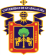 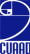 Centro Universitario de Arte, Arquitectura y Diseño PROGRAMA DE UNIDAD DE APRENDIZAJE  1.-DATOS DE IDENTIFICACIÓN.1 234ELABORACIÓN DEL PROGRAMA: Arq. Sergio González Guzmán Abril de 20195 1.1.Nombre de la unidad  de aprendizajeAPLICACIÓN DE ECO-TECNOLOGÍAS AL  URBANISMOAPLICACIÓN DE ECO-TECNOLOGÍAS AL  URBANISMO1.2. Código de la unidad  de aprendizaje CRN 1720691.3. Departamento: PROYECTOS URBANÍSTICOS PROYECTOS URBANÍSTICOS 1.4. Código de  Departamento: IB4081.5. Carga horaria: Teoría: Práctica: Total:Total:3 hrs. Semana 34 HORAS 17 HORAS 51 HORAS51 HORAS1.6 Créditos: 1.8. Nivel de formación Profesional: 1.8. Nivel de formación Profesional: 1.7. Tipo de curso ( modalidad ): 1.7. Tipo de curso ( modalidad ): 3 CRÉDITOS Licenciatura Licenciatura PRESENCIALPRESENCIAL2.- ÁREA DE FORMACIÓN EN QUE SE UBICA Y CARRERAS EN LAS QUE SE IMPARTE:2.- ÁREA DE FORMACIÓN EN QUE SE UBICA Y CARRERAS EN LAS QUE SE IMPARTE:AREA DE FORMACIÓN Básica Particular ObligatoriaCARRERA: Licenciado en Urbanística y Medio AmbienteMISIÓN: VISIÓNEl Centro Universitario de Arte, Arquitectura y  Diseño es una dependencia de la Universidad de  Guadalajara dedicada a formar profesionistas de  calidad, innovadores, creativos, sensibles y  comprometidos en las disciplinas, las artes, la  arquitectura y el diseño. Sus estudiantes se  involucran con su entorno social y el medio  ambiente en un marco sustentable, son capaces de  incidir a través de la investigación científica y  aplicada en el ámbito social, artístico y cultural. En  la extensión y difusión de la cultura, nuestra  comunidad genera y aplica el conocimiento con  ética, equidad y respeto a todos los miembros de la  sociedad.El Centro Universitario de Arte, Arquitectura y Diseño es la mejor opción  educativa en sus áreas de competencia con fundamento en los  procesos creativos y la investigación científica y tecnológica. Cuenta  con liderazgo académico internacional que se consolida en la calidad  de sus programas educativos, su compromiso social y vinculación con  los sectores productivos, culturales y económicos. Sus egresados  satisfacen con relevante capacidad las demandas sociales,  ambientales, productivas y culturales.PERFIL DEL EGRESADOEl estudiante desarrollará las siguientes capacidades:  • Conoce los principios del Proyecto Ecológico, y ubica las eco-tecnologías en un contexto metodológico y  la interrelación entre el ser humano y el medio natural y urbano. • Conoce los Principios de ecología del paisaje en el ámbito natural y su representación en una estructura  urbana. • Conoce y aplica criterios de diseño de infraestructuras urbanas de abasto y desecho de bajo impacto  ecológico. • Conoce y aplica criterios de diseño urbano de bajo impacto ecológico.VÍNCULOS DE LA UNIDAD DE APRENDIZAJE CON LA CARRERA:El alumno adquirirá los conocimientos para incidir con principios metodológicos en el óptimo desarrollo de un  centro de población, así como aplicar criterios para el establecimiento de las infraestructuras urbanas regionales  en un territorio y dentro de un sistema urbano.UNIDADES DE APRENDIZAJE CON QUE SE RELACIONA:Procesos regulatorios del urbanismo (Normas y Reglamentos). Gestión de la planeación (Gestión del Planeamiento).3.- COMPETENCIAS QUE EL ALUMNO DEBERÁ DEMOSTRAR, CON LOS REQUISITOS CORRESPONDIENTES3.- COMPETENCIAS QUE EL ALUMNO DEBERÁ DEMOSTRAR, CON LOS REQUISITOS CORRESPONDIENTES3.- COMPETENCIAS QUE EL ALUMNO DEBERÁ DEMOSTRAR, CON LOS REQUISITOS CORRESPONDIENTES3.- COMPETENCIAS QUE EL ALUMNO DEBERÁ DEMOSTRAR, CON LOS REQUISITOS CORRESPONDIENTESCOMPETENCIAS REQUISITOS COGNITIVOS REQUISITOS  PROCEDIMENTALESREQUISITOS  ACTITUDINALESCOMPETENCIA 1.  Conoce los principios del  Proyecto Ecológico, y  ubica las eco-tecnologías en un contexto  metodológico y la  interrelación entre el ser  humano y el medio natural  y urbano.Comprende el marco jurídico  constitucional referente al  cuidado del medio ambiente  natural. Conoce el contenido y la  estructura de la metodología  de los principios del Proyecto  EcológicoLee y transcribe algunos  capítulos de la Ley General para  el Equilibrio Ecológico y Protección al Ambiente  Estudia y analiza los Principios  del Proyecto Ecológico de  Yeang Ken Comenta en grupo lecturas  y artículos de periódicos  sobre casos de desarrollos  urbanos y sus impactos al  medio ambiente.COMPETENCIA 2. Conoce los Principios de  ecología del paisaje en el  ámbito natural y su  representación en una  estructura urbana.Conoce las escalas y  procedimientos del análisis del  paisaje. Conoce los antecedentes y  criterios de la Ecología del  Paisaje. Conoce la metodología de  análisis de la Ecología del  Paisaje y su aplicación gráfica.Analiza las escalas de estudio  sobre el paisaje natural y  urbano. Analiza los Principios de  ecología del paisaje en  arquitectura del paisaje y  planificación territorial. Analiza las posturas contenidas  en el libro La ciudad y otros  ensayos de ecología urbana. Elabora ensayos y carteles  sobre los tres elementos  teóricos analizados. Comenta en grupo y  elabora presentaciones en  formato digital.COMPETENCIA 3. Conoce y aplica criterios  de diseño urbano y de  infraestructuras urbanas  de abasto y desecho de  bajo impacto ecológico.Conoce y analiza el contenido  Naturaleza y ciudad.  Planificación urbana y  procesos ecológicos.  Barcelona Conoce y analiza la Guía  básica de la sostenibilidadAnaliza y compara los procesos  ecológicos en un centro urbano. Conoce y estudia los principios  sobre sustentabilidad urbana. Conoce y analiza los casos de  Ecourbanismo. Conoce y aplica los principios  de Diseño Urbano Ambiental  propios de las características Reflexiona y debate con  carácter colaborativo la  elaboración del  anteproyecto. Comparte sus  conocimientos con otros  compañeros de grupo para  el mejor aprovechamiento  del ejercicio.Conoce y analiza los ejemplos  de Ecourbanismo en Europa y  América. Conoce y analiza los Principios  de Diseño Urbano ambientalclimáticas de la Región Centro  de JaliscoIntegra los conocimientos  de sus compañeros para  una propuesta que sea  evaluable. Concilia las participaciones  de su equipo con el fin de  consolidad diferentes  puntos de vista. Auxilia a los compañeros  de su equipo de acuerdo a  las habilidades particulares  para la generación del  producto final.4.- METODOLOGÍA DE TRABAJO Y/O ACTIVIDADES PARA EL ALUMNO: Especificar solo los aspectos generales de  cómo se desarrollará el curso, para los aspectos particulares y específicos tomar en consideración el formato de  LA DOSIFICACIÓN DE LA COMPETENCIA, anexo.PARA LA COMPETENCIA 1.- Sesiones de presentaciones por parte del profesor; dinámicas para la deliberación y debate  de grupo por estudiantes; lecturas asignadas por temas y elaboración del reporte correspondiente (ficha bibliográfica). PARA LA COMPETENCIA 2.-. Sesiones de presentaciones por parte del profesor; dinámicas para la deliberación y debate  de grupo por estudiantes; lecturas asignadas por temas y elaboración del reporte correspondiente (ficha bibliográfica);  elaboración de ensayo descriptivo para definir criterios medio ambientales en un proyecto urbano. PARA LA COMPETENCIA 3.- Bajo la dirección del profesor, se elaboran dinámicas de revisión colaborativa donde se  aplican los criterios medio ambientales y ecotecnologías urbanas en un proyecto de expansión urbana en la Región Centro  del Estado de Jalisco.5.-SISTEMA DE EVALUACIÓN DEL CURSO 5. A. ACREDITACIÓN Y EVALUACIÓN. Criterios y mecanismos. (Asistencia, requisitos, exámenes, participación,  trabajos, etc. )El curso se evalúa de manera continua. Para acreditar es necesario contar con el 80% de asistencias. (Art. 20 Reglamento  general de evaluación y promoción de alumnos) Evaluación continua: Participación en discusiones de clase - dinámicas y discusiones (10%) Entrega de reportes de lecturas por sesión (20%) Evaluación Parcial; Elaboración de ensayo descriptivo para definir criterios medio ambientales en un proyecto urbano (20%). Evaluación Final: proyecto de expansión urbana en la Región Centro del Estado de Jalisco que contenga los criterios medio ambientales y de  ecotecnologías urbanas (50%) TOTAL 100% Para la evaluación en periodo extraordinario se aplicará atendiendo a lo establecido en los artículos 25, 26 y 27 del  Reglamento General de Evaluación y Promoción de Alumnos.5.B.- CALIFICACIÓNCOMPETENCIA ASPECTOS A TOMAR EN CUENTA % PARCIAL % FINALCOMPETENCIA 1. Conoce los principios del Proyecto  Ecológico, y ubica las eco-tecnologías  en un contexto metodológico y la  interrelación entre el ser humano y el  medio natural y urbano.• Elabora 2 ensayos sobre el contenido de la  Ley General para el Equilibrio Ecológico y  Protección al Ambiente y sobre la  reglamentación de la misma y la Ley  General de Asentamiento Humanos Obra  Pública y Desarrollo Urbano • Elabora cuadros sinópticos y resumen sobre  la metodología contenida sobre los  Principios del Proyecto Ecológico de Yeang  Ken50 % 50 %30 %COMPETENCIA 2. Conoce los Principios de ecología del  paisaje en el ámbito natural y su  representación en una estructura  urbana.Mediante reportes de lectura y presentaciones bajo  un formato y guía proporcionada. • Analiza las escalas de estudio sobre el  paisaje natural y urbano. • Analiza los Principios de ecología del  paisaje en arquitectura del paisaje y  planificación territorial. • Analiza las posturas contenidas en el libro  La ciudad y otros ensayos de ecología  urbana.  • Elabora un catálogo de criterios en materia  de infraestructuras urbanas, paisaje y forma  urbana.10 % 10 % 10% 70%30 %COMPETENCIA 3. Conoce y aplica criterios de diseño  urbano y de infraestructuras urbanas de  abasto y desecho de bajo impacto  ecológico.Mediante una guía proporcionada por el profesor,  presentará los parámetros de un proyecto urbano  que contenga: • El análisis de los procesos ecológicos en un  centro urbano. • La incorporación de los principios sobre  sustentabilidad urbana en un proyecto  urbano (Ecourbanismo). • La redacción, graficación y establecimiento  de principios de Diseño Urbano Ambiental y  de Ecología del paisaje en un proyecto  urbano en un territorio determinado.20 % 20 % 60 %40 %6.- BIBLIOGRAFÍA BASICA. Mínimo la que debe ser leídaArias Orozco, Silvia, Ávila Ramírez, David Carlos, Ecotecnologías, aplicables a la vivienda, 2002, Guadalajara, Jalisco,  Universidad de Guadalajara, CUAAD, Centro de Investigaciones en Ergonomía, Colección Modulor, 182, p. Arias Orozco, Silvia, Ávila Ramírez, David Carlos, Ecología Urbana en climas cálido-húmedo, 2002, Guadalajara, Jalisco,  Universidad de Guadalajara, CUAAD, Centro de Investigaciones en Ergonomía, Colección Modulor, 136, p Brian, Edwards, Guía básica de la sostenibilidad, Barcelona, 2001, 121 pp. Burel, F., & Baudry, J. (2002). Ecología del paisaje. Madrid, España: Ediciones mundi-prensa. Dramstad, W. D., Olson, J. D., & Forman, R. T. (2005). Principios de ecología del paisaje en arquitectura del paisaje y  planificación territorial. Madrid, España: Fundación conde del Valle de Salazar. Ezra Park, R. (1999). La ciudad y otros ensayos de ecología urbana. Barcelona, España: Ediciones del serbal. Energy Research Group. (2007). Un Vitruvio ecológico. Principios y práctica del proyecto arquitectónico sostenible.  Barcelona, España: Gustavo Gili.Falcón, A. (2007). Espacios verdes para una ciudad sostenible. Planificación, proyecto, mantenimiento y gestión. Barcelona, España: Gustavo Gili. Fernández Güell, J. M. (1997). Planificación estratégica de ciudades. Barcelona, España: Gustavo Gili. Fernández, R. (2000). Gestión ambiental de ciudades. Teoría crítica y aportes metodológicos. México, Distrito Federal,  México: Organización de las Naciones Unidas (ONU), Programa de las Naciones Unidas para el Medio Ambiente  (PNUMA). Hough, M. (2004). Naturaleza y ciudad. Planificación urbana y procesos ecológicos. Barcelona, España: Gustavo Gili. Lacomba, R. (. (2005). La ciudad sustentable. Creación y rehabilitación de ciudades sustentables. México, Distrito Federal,  México: Trillas. L. McHarg, Ian, Proyectar con la naturaleza, Barcelona, 2000, Gustavo Gili, 198 p. Rogers, R. (2000). Ciudades para un pequeño planeta. Barcelona, España: Gustavo Gili. Ruano, Miguel, Ecourbanismo. Entornos humanos sostenibles: 60 proyectos, Barcelona, 1998, Gustavo Gili, colección  Arquitectura y Diseño+Ecología segunda edición, 192 p. Schjetnan, Mario, y otros, Principios de Diseño Urbano ambiental, México, 1997, segunda reimpresión, Arbol Editorial, 157  p. Yeang, Ken, Proyectar con la naturaleza, Bases Ecológicas para el proyecto arquitectónico, Barcelona, 1999, Gustavo Gili,  198 p.